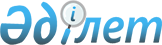 Об утверждении Правил и сроков исчисления (удержания) и перечисления отчислений и (или) взносов на обязательное социальное медицинское страхование и Правил осуществления возврата плательщикам излишне (ошибочно) зачисленных сумм отчислений, взносов и (или) пени за несвоевременную и (или) неполную уплату отчислений и (или) взносовПриказ Министра здравоохранения Республики Казахстан от 30 июня 2017 года № 478. Зарегистрирован в Министерстве юстиции Республики Казахстан 25 июля 2017 года № 15361.
      Сноска. Заголовок в редакции приказа Министра здравоохранения РК от 04.04.2019 № ҚР ДСМ-19 (вводится в действие по истечении десяти календарных дней после дня его первого официального опубликования).
      В соответствии c подпунктом 1) статьи 11, частью второй пункта 2 статьи 17 и статьей 33 Закона Республики Казахстан "Об обязательном социальном медицинском страховании" ПРИКАЗЫВАЮ:
      Сноска. Преамбула - в редакции приказа Министра здравоохранения РК от 25.08.2022 № ҚР ДСМ-92 (вводится в действие по истечении десяти календарных дней после дня его первого официального опубликования).


      1. Утвердить:
      1) Правила и сроки исчисления (удержания) и перечисления отчислений и (или) взносов на обязательное социальное медицинское страхование согласно приложению 1 к настоящему приказу;
      2) Правила осуществления возврата плательщикам излишне (ошибочно) зачисленных сумм отчислений, взносов и (или) пени за несвоевременную и (или) неполную уплату отчислений и (или) взносов согласно приложению 2 к настоящему приказу.
      Сноска. Пункт 1 в редакции приказа Министра здравоохранения РК от 02.09.2019 № ҚР ДСМ-123 (вводится в действие по истечении десяти календарных дней после дня его первого официального опубликования).


      2. Комитету оплаты медицинских услуг Министерства здравоохранения Республики Казахстан в установленном законодательством порядке обеспечить:
      1) государственную регистрацию настоящего приказа в Министерстве юстиции Республики Казахстан;
      2) в течение десяти календарных дней со дня государственной регистрации настоящего приказа в Министерстве юстиции Республики Казахстан направление его копий на официальное опубликование в периодические печатные издания и в Республиканское государственное предприятие на праве хозяйственного ведения "Республиканский центр правовой информации Министерства юстиции Республики Казахстан" для включения в Эталонный контрольный банк нормативных правовых актов Республики Казахстан;
      3) размещение настоящего приказа на официальном интернет-ресурсе Министерства здравоохранения Республики Казахстан;
      4) в течение десяти рабочих дней после государственной регистрации настоящего приказа в Министерстве юстиции Республики Казахстан представление в Департамент юридической службы Министерства здравоохранения Республики Казахстан сведений об исполнении мероприятий, предусмотренных подпунктами 1), 2) и 3) настоящего пункта.
      3. Контроль за исполнением настоящего приказа возложить на курирующего вице-министра здравоохранения Республики Казахстан.
      Сноска. Пункт 3 - в редакции приказа Министра здравоохранения РК от 25.08.2022 № ҚР ДСМ-92 (вводится в действие по истечении десяти календарных дней после дня его первого официального опубликования).


      4. Настоящий приказ вводится в действие по истечении десяти календарных дней после дня его первого официального опубликования и распространяется на отношения, возникающие с 1 июля 2017 года, за исключением пунктов 9, 10, 11, 12, 13 Правил и сроков исчисления (удержания) и перечисления отчислений и (или) взносов, которые распространяются на отношения, возникающие с 1 января 2018 года и подпунктов 4), 5) пункта 27 Правил и сроков исчисления (удержания) и перечисления отчислений и (или) взносов, которые распространяются на отношения, возникающие с 1 июля 2017 года по 1 января 2018 года. 
      "СОГЛАСОВАНО"Министр информации и коммуникацийРеспублики Казахстан____________________ Д. Абаев30 июня 2017 года
      "СОГЛАСОВАНО"Министр финансовРеспублики Казахстан____________________ Б. Султанов10 июля 2017 года Правила и сроки исчисления (удержания) и перечисления отчислений и (или) взносов на обязательное социальное медицинское страхование
      Сноска. Заголовок в редакции приказа Министра здравоохранения РК от 02.09.2019 № ҚР ДСМ-123 (вводится в действие по истечении десяти календарных дней после дня его первого официального опубликования). Глава 1. Общие положения
      1. Настоящие Правила и сроки исчисления (удержания) и перечисления отчислений и (или) взносов на обязательное социальное медицинское страхование (далее – Правила) разработаны в соответствии с подпунктом 1) статьи 11 Закона Республики Казахстан "Об обязательном социальном медицинском страховании" (далее – Закон) и определяют порядок и сроки исчисления (удержания) и перечисления плательщиками отчислений и (или) взносов на обязательное социальное медицинское страхование.
      Сноска. Пункт 1 - в редакции приказа Министра здравоохранения РК от 25.08.2022 № ҚР ДСМ-92 (вводится в действие по истечении десяти календарных дней после дня его первого официального опубликования).


      2. В настоящих Правилах используются следующие основные понятия:
      1) Государственная корпорация "Правительство для граждан" (далее – Государственная корпорация) – юридическое лицо, созданное по решению Правительства Республики Казахстан, для оказания государственных услуг в соответствии с законодательством Республики Казахстан, организации работы по приему заявлений на оказание государственных услуг и выдаче их результатов услугополучателю по принципу "одного окна", а также для оказания государственных услуг в электронной форме;
      2) отчисления – деньги, уплачиваемые работодателями за счет собственных средств в фонд социального медицинского страхования, дающие право потребителям медицинских услуг, за которых осуществлялась уплата отчислений, получать медицинскую помощь в системе обязательного социального медицинского страхования;
      3) плательщики отчислений и (или) взносов (далее – плательщики) – лица, осуществляющие исчисление, удержание, перечисление, уплату отчислений и (или) взносов в фонд социального медицинского страхования в порядке, установленном Законом;
      4) фонд социального медицинского страхования (далее – фонд) – некоммерческая организация, производящая аккумулирование отчислений и взносов, а также осуществляющая закуп, оплату услуг субъектов здравоохранения, оказывающих медицинскую помощь в объемах и на условиях, предусмотренных договором закупа медицинских услуг и иные функции, определенные законами Республики Казахстан;
      5) уполномоченный орган в области здравоохранения (далее – уполномоченный орган) – центральный исполнительный орган, осуществляющий руководство и межотраслевую координацию в области охраны здоровья граждан Республики Казахстан, медицинской и фармацевтической науки, медицинского и фармацевтического образования, санитарно-эпидемиологического благополучия населения, обращения лекарственных средств и медицинских изделий, качества оказания медицинских услуг (помощи);
      6) взносы – деньги, уплачиваемые в фонд плательщиками взносов, указанными в пункте 3 настоящих Правил, и дающие право потребителям медицинских услуг получать медицинскую помощь в системе ОСМС;
      7) индивидуальный помощник – лицо, оказывающее услуги по сопровождению лица с инвалидностью первой группы, имеющего затруднение в передвижении, и оказанию помощи при посещении объектов;
      8) обязательное социальное медицинское страхование (далее – ОСМС) – комплекс правовых, экономических и организационных мер по оказанию медицинской помощи потребителям медицинских услуг за счет активов фонда социального медицинского страхования;
      9) система обязательного социального медицинского страхования (далее – система ОСМС) – совокупность норм и правил, устанавливаемых государством, регулирующих отношения между участниками системы ОСМС;
      10) неработающее лицо (применительно к Правилам) – лицо, не осуществляющее предпринимательскую или трудовую деятельность и не имеющее дохода;
      11) лицо, занимающееся частной практикой – частный нотариус, частный судебный исполнитель, адвокат, профессиональный медиатор.
      Сноска. Пункт 2 - в редакции приказа и.о. Министра здравоохранения РК от 17.08.2023 № 144 (вводится в действие по истечении десяти календарных дней после дня его первого официального опубликования).


      3. Плательщиками отчислений на ОСМС являются работодатели, включая иностранные юридические лица, осуществляющие деятельность в Республике Казахстан через постоянное учреждение, а также филиалы, представительства иностранных юридических лиц, исчисляющие (удерживающие) и перечисляющие отчисления и взносы в фонд в порядке, установленном статьей 30 Закона и настоящими Правилами, в том числе работодатели, применяющие специальные налоговые режимы и осуществляющие уплату отчислений в фонд в рамках единого платежа, установленного статьей 776-3 Кодекса Республики Казахстан "О налогах и других обязательных платежах в бюджет" (Налоговый кодекс).
      В соответствии с пунктом 3 статьи 27 Закона от уплаты отчислений на ОСМС освобождаются работодатели за:
      1) детей;
      2) лиц, находящихся в отпусках в связи с беременностью и родами, усыновлением (удочерением) новорожденного ребенка (детей), по уходу за ребенком (детьми) до достижения им (ими) возраста трех лет;
      3) получателей пенсионных выплат, в том числе ветераны Великой Отечественной войны;
      4) многодетных матерей, награжденных подвесками "Алтын алқа", "Күміс алқа" или получивших ранее звание "Мать-героиня", а также награжденных орденами "Материнская слава" I и II степени;
      5) лица с инвалидностью;
      6) лиц, обучающихся по очной форме обучения в организациях среднего, технического и профессионального, послесреднего, высшего образования, а также послевузовского образования;
      7) военнослужащих;
      8) сотрудников специальных государственных органов;
      9) сотрудников правоохранительных органов.
      Сноска. Пункт 3 - в редакции приказа Министра здравоохранения РК от 01.02.2023 № 21 (вводится в действие по истечении десяти календарных дней после дня его первого официального опубликования).


      4. Плательщиками взносов на ОСМС являются:
      1) государство;
      2) работники, в том числе государственные и гражданские служащие, за исключением военнослужащих, сотрудников правоохранительных, специальных государственных органов;
      2-1) лица, являющиеся работниками субъектов микро и малого предпринимательства, применяющих специальные налоговые режимы и осуществляющих уплату взносов в фонд в рамках единого платежа, установленного статьей 776-3 Кодекса Республики Казахстан "О налогах и других обязательных платежах в бюджет" (далее – Налоговый кодекс);
      3) индивидуальные предприниматели;
      4) лица, занимающиеся частной практикой;
      5) физические лица, получающие доходы по заключенным с налоговым агентом договорам гражданско-правового характера в соответствии с законодательством Республики Казахстан (далее – физические лица, получающие доходы по договорам гражданско-правового характера);
      6) лица, самостоятельно уплачивающие взносы, в том числе граждане Республики Казахстан, выехавшие за пределы Республики Казахстан (далее – самостоятельные плательщики) за исключением лиц, указанных:
      в подпунктах 2), 5) и 7) настоящего пункта;
      в подпункте 3) настоящего пункта, кроме приостановивших представление налоговой отчетности или признанных бездействующими в соответствии с налоговым законодательством Республики Казахстан;
      в подпункте 4) настоящего пункта, кроме приостановивших представление налоговой отчетности в соответствии с налоговым законодательством Республики Казахстан, а также граждан, выехавших за пределы Республики Казахстан, за исключением граждан, выехавших на постоянное место жительства за пределы Республики Казахстан в установленном законодательством порядке, и граждан, за которых в Республике Казахстан осуществляется уплата отчислений и (или) взносов;
      7) физические лица, являющиеся плательщиками единого совокупного платежа в соответствии со статьей 774 Налогового кодекса;
      8) индивидуальные помощники.";
      Сноска. Пункт 4 – в редакции приказа и.о. Министра здравоохранения РК от 17.08.2023 № 144 (вводится в действие по истечении десяти календарных дней после дня его первого официального опубликования).


      5. По решению юридического лица-резидента его филиалы и представительства рассматриваются в качестве плательщиков отчислений и (или) взносов.
      6. В соответствии с пунктом 7 статьи 28 Закона освобождаются от уплаты взносов в фонд: 
      1) лица, указанные в пункте 7 настоящих Правил;
      2) военнослужащие;
      3) сотрудники специальных государственных органов;
      4) сотрудники правоохранительных органов.
      Сноска. Пункт 6 с изменениями, внесенными приказом Министра здравоохранения РК от 19.03.2018 № 115 (вводится в действие по истечении десяти календарных дней после дня его первого официального опубликования).


      7. Взносы государства на ОСМС уплачиваются за следующих лиц:
      1) дети;
      2) лица, зарегистрированные в качестве безработных;
      3) неработающие беременные женщины;
      4) неработающее лицо (один из законных представителей ребенка), воспитывающее ребенка (детей) до достижения им (ими) возраста трех лет, за исключением лиц, предусмотренных подпунктом 5) настоящего пункта;
      5) лица, находящиеся в отпусках в связи с беременностью и родами, усыновлением (удочерением) новорожденного ребенка (детей), по уходу за ребенком (детьми) до достижения им (ими) возраста трех лет;
      6) неработающие лица, осуществляющие уход за ребенком с инвалидностью;
      7) неработающее лицо, осуществляющее уход за лицом с инвалидностью первой группы;
      8) получатели пенсионных выплат, в том числе ветераны Великой Отечественной войны;
      9) лица, отбывающие наказание по приговору суда в учреждениях уголовно-исполнительной (пенитенциарной) системы (за исключением учреждений минимальной безопасности);
      10) лица, содержащиеся в следственных изоляторах, а также неработающие лица, к которым применена мера пресечения в виде домашнего ареста;
      11) неработающие кандасы;
      12) многодетные матери, награжденные подвесками "Алтын алқа", "Күміс алқа" или получившие ранее звание "Мать-героиня", а также награжденные орденами "Материнская слава" I и II степени;
      13) лица с инвалидностью;
      14) лица, обучающиеся по очной форме обучения в организациях среднего, технического и профессионального, послесреднего, высшего образования, а также послевузовского образования;
      15) неработающие получатели государственной адресной социальной помощи.
      Сноска. Пункт 7 - в редакции приказа Министра здравоохранения РК от 25.08.2022 № ҚР ДСМ-92 (вводится в действие по истечении десяти календарных дней после дня его первого официального опубликования).

      8. Исключен Министра здравоохранения РК от 04.04.2019 № ҚР ДСМ-19 (вводится в действие по истечении десяти календарных дней после дня его первого официального опубликования).


      9. Иностранцы и лица без гражданства, постоянно проживающие на территории Республики Казахстан, получают медицинскую помощь в системе ОСМС в соответствии с пунктом 3 статьи 2 Закона. 
      10. Иностранцы и члены их семей, временно пребывающие на территории Республики Казахстан, получают медицинскую помощь в системе ОСМС в соответствии с пунктом 3 статьи 2 Закона.
      11. В соответствии с пунктом 2 статьи 5 Закона в случае неуплаты отчислений и (или) взносов лица получают медицинскую помощь в системе ОСМС не более трех месяцев с момента прекращения уплаты таких отчислений и (или) взносов. При этом указанные лица не освобождаются от уплаты взносов в фонд за неуплаченный период.
      Положения настоящего пункта не распространяются на физических лиц, являющихся плательщиками единого совокупного платежа в соответствии со статьей 774 Налогового кодекса.
      Сноска. Пункт 11 - в редакции приказа Министра здравоохранения РК от 25.08.2022 № ҚР ДСМ-92 (вводится в действие по истечении десяти календарных дней после дня его первого официального опубликования).


      12. В соответствии с пунктом 3 статьи 5 Закона лица, за которых не произведена уплата отчислений и (или) взносов в фонд, осуществляют уплату взносов в фонд за неуплаченный период, но не более двенадцати месяцев, предшествующих дате оплаты в размере 5 процентов от минимального размера заработной платы, установленной на текущий финансовый год законом о республиканском бюджете, за каждый месяц.
      Не включается в исчисляемый неуплаченный период, если период при исчислении неуплаченного периода охватывает момент, предусмотренный пунктом 3 статьи 5 Закона.
      Сноска. Пункт 12 - в редакции приказа Министра здравоохранения РК от 25.08.2022 № ҚР ДСМ-92 (вводится в действие с 04.09.2022).


      12-1. Самостоятельные плательщики, которые не произвели уплату взносов в фонд, для приобретения права на медицинскую помощь в системе ОСМС, уплачивают взносы в фонд одним из следующих способов, предусмотренных пунктом 3-2 статьи 5 Закона.
      Сноска. Правила дополнены пунктом 12-1 в соответствии с приказом Министра здравоохранения РК от 25.08.2022 № ҚР ДСМ-92 (вводится в действие с 04.09.2022).


      13. В соответствии с пунктом 4 статьи 5 Закона лицам, за которых не поступили отчисления и (или) взносы в фонд либо которые не уплатили взносы в фонд, предоставляется гарантированный объем бесплатной медицинской помощи, утвержденный постановлением Правительства Республики Казахстан от 16 октября 2020 года № 672 "Об утверждении перечня гарантированного объема бесплатной медицинской помощи и признании утратившими силу некоторых решений Правительства Республики Казахстан".
      Сноска. Пункт 13 - в редакции приказа Министра здравоохранения РК от 25.08.2022 № ҚР ДСМ-92 (вводится в действие по истечении десяти календарных дней после дня его первого официального опубликования).


      14. Налоговые агенты осуществляют хранение сведений об удержанных и перечисленных взносах и отчислениях на ОСМС, в том числе о возврате излишне (ошибочных) платежей, на электронном или бумажном носителях в соответствии с Перечнем типовых документов, образующихся в деятельности государственных и негосударственных организаций, с указанием срока хранения, утвержденным приказом исполняющего обязанности Министра культуры и спорта Республики Казахстан от 29 сентября 2017 года № 263 (зарегистрированный в Реестре государственной регистрации нормативных правовых актов под № 15997).
      Сноска. Пункт 14 в редакции приказа Министра здравоохранения РК от 04.04.2019 № ҚР ДСМ-19 (вводится в действие по истечении десяти календарных дней после дня его первого официального опубликования).

 Глава 2. Порядок и сроки исчисления (удержания) отчислений и (или) взносов на обязательное социальное медицинское страхование
      15. Отчисления и (или) взносы, подлежащие уплате в фонд, исчисляются ежемесячно в соответствии с пунктом 3 статьи 29 Закона.
      Сноска. Пункт 15 - в редакции приказа Министра здравоохранения РК от 08.04.2020 № ҚР ДСМ-33/2020 (вводится в действие по истечении десяти календарных дней после дня его первого официального опубликования).


      16. Исчисление (удержание) отчислений и (или) взносов работников, в том числе государственных и гражданских служащих осуществляются работодателем ежемесячно.
      Отчисления работодателей, подлежащие уплате в фонд, исчисляются в соответствии с пунктами 1 и 1-1 статьи 27 Закона.
      Взносы работников, в том числе государственных и гражданских служащих, а также физических лиц, индивидуальных помощников, получающих доходы по договорам гражданско-правового характера, подлежащие уплате в фонд, исчисляются в соответствии с пунктами 1 и 1-1 статьи 28 Закона.
      Работодатель предоставляет работнику сведения об исчисленных (удержанных) отчислениях и (или) взносах в фонд при ежемесячном извещении о составных частях заработной платы, причитающейся ему за соответствующий период.
      Сноска. Пункт 16 - в редакции приказа и.о. Министра здравоохранения РК от 17.08.2023 № 144 (вводится в действие по истечении десяти календарных дней после дня его первого официального опубликования).


      16-1. Лица, занимающиеся частной практикой, и субъекты микро, малого или среднего предпринимательства, осуществляющие деятельность по перечню видов деятельности согласно приложению 1 к постановлению Правительства Республики Казахстан от 20 апреля 2020 года № 224 "О дальнейших мерах по реализации Указа Президента Республики Казахстан от 16 марта 2020 года № 287 "О дальнейших мерах по стабилизации экономики" по вопросам налогообложения" (далее – Постановление № 224) и субъекты крупного предпринимательства, осуществляющих деятельность по перечню видов деятельности согласно приложению 2 к Постановлению № 224, применяющих поправочный коэффициент "0" к ставкам взносов и отчислений на обязательное социальное медицинское страхование, срок уплаты (перечисления) по которым наступает в соответствии с Постановлением № 224 ежемесячно не позднее 25 числа месяца следующего за отчетным направляют списки работников с указанием индивидуального идентификационного номера в информационную систему фонда.
      Сноска. Правила дополнены пунктом 16-1 в соответствии с приказом Министра здравоохранения РК от 29.08.2020 № ҚР ДСМ-99/2020 (вводится в действие по истечении десяти календарных дней после дня его первого официального опубликования).


      17.  Взносы государства на обязательное социальное медицинское страхование, подлежащие уплате в фонд, исчисляются (удерживаются) в соответствии с пунктом 2 статьи 26 Закона. При этом размер взносов государства ежегодно устанавливается на соответствующий финансовый год в соответствии с законом о республиканском бюджете.
      Объект исчисления взносов государства определяется в соответствии с пунктом 3 статьи 26 Закона.
      Сноска. Пункт 17 в редакции приказа Министра здравоохранения РК от 19.03.2018 № 115 (вводится в действие по истечении десяти календарных дней после дня его первого официального опубликования).

      18.  Исключен приказом Министра здравоохранения РК от 19.03.2018 № 115 (вводится в действие по истечении десяти календарных дней после дня его первого официального опубликования).


      19. Взносы индивидуальных предпринимателей, лиц, занимающихся частной практикой, с 1 января 2020 года устанавливаются в размере 5 процентов от объекта исчисления взносов.
      Объектом исчисления взносов индивидуальных предпринимателей, лиц, занимающихся частной практикой, является 1,4 кратный размер минимальной заработной платы, установленной на соответствующий финансовый год законом о республиканском бюджете, за исключением приостановивших представление налоговой отчетности в соответствии с налоговым законодательством Республики Казахстан лиц, занимающихся частной практикой и приостановивших представление налоговой отчетности или признанных бездействующими в соответствии с налоговым законодательством Республики Казахстан индивидуальных предпринимателей.
      Исчисление и перечисление взносов индивидуальных предпринимателей, лиц, занимающихся частной практикой, а также самостоятельных плательщиков осуществляется ими самостоятельно либо третьим лицом в их пользу за каждый месяц налогового периода.
      Сноска. Пункт 19 в редакции приказа Министра здравоохранения РК от 04.04.2019 № ҚР ДСМ-19 (вводится в действие по истечении десяти календарных дней после дня его первого официального опубликования).


      19-1. Взносы физических лиц, являющихся плательщиками единого совокупного платежа в соответствии со статьей 774 Налогового кодекса, устанавливаются в размере 40 процентов от 1-кратного размера месячного расчетного показателя в городах республиканского значения, столице и областного значения и 0,5-кратного размера месячного расчетного показателя в других населенных пунктах.
      При этом применяется размер месячного расчетного показателя, установленного на соответствующий финансовый год законом о республиканском бюджете.
      Сноска. Правила дополнены пунктом 19-1 в соответствии с приказом Министра здравоохранения РК от 04.04.2019 № ҚР ДСМ-19 (вводится в действие по истечении десяти календарных дней после дня его первого официального опубликования).


      20. Исчисление (удержание) и перечисление взносов физических лиц, получающих доходы по договорам гражданско-правового характера, в фонд осуществляются за счет доходов таких физических лиц налоговыми агентами, определенными налоговым законодательством Республики Казахстан.
      Взносы физического лица, получающего доходы по договорам гражданско-правового характера, исчисляются (удерживаются) в соответствии с пунктом 1 статьи 28 Закона, от всех начисленных доходов по данным договорам, за исключением доходов, с которых не уплачиваются взносы, определенных пунктом 22 настоящих Правил. 
      При этом, ежемесячный доход, принимаемый для исчисления взносов, не превышает десятикратный размер минимальной заработной платы, установленной на соответствующий финансовый год законом о республиканском бюджете.
      Сноска. Пункт 20 в редакции приказа Министра здравоохранения РК от 04.04.2019 № ҚР ДСМ-19 (вводится в действие по истечении десяти календарных дней после дня его первого официального опубликования).


      20-1. Исчисление (удержание) и перечисление взносов индивидуальных помощников осуществляются местными исполнительными органами или иными юридическими лицами при выплате им материальной выгоды в соответствии с абзацем девятым подпункта 31) пункта 2 статьи 319 Налогового кодекса.
      Взносы индивидуального помощника, получающего доходы по договорам гражданско-правового характера, исчисляются (удерживаются) в соответствии с пунктом 1 статьи 28 Закона, от всех начисленных доходов по данным договорам.
      При этом, ежемесячный доход, принимаемый для исчисления взносов, не превышает десятикратный размер минимальной заработной платы, установленной на соответствующий финансовый год законом о республиканском бюджете.
      Сноска. Глава 2 дополнена пунктом 20-1 в соответствии с приказом и.о. Министра здравоохранения РК от 17.08.2023 № 144 (вводится в действие по истечении десяти календарных дней после дня его первого официального опубликования).


      21. Взносы самостоятельных плательщиков, в том числе приостановивших представление налоговой отчетности в соответствии с налоговым законодательством Республики Казахстан, лиц, занимающихся частной практикой, и приостановивших представление налоговой отчетности или признанных бездействующими в соответствии с налоговым законодательством Республики Казахстан индивидуальных предпринимателей, исчисляются (удерживаются) в соответствии с пунктом 4 статьи 28 Закона.
      Исчисление (удержание) взносов осуществляется ими самостоятельно либо третьим лицом в их пользу.
      Исчисление взносов судей в отставке, получающих ежемесячное пожизненное содержание, достигших пенсионного возраста и не являющихся получателями пенсионных выплат, осуществляется уполномоченным органом по организационному и материально-техническому обеспечению деятельности Верховного Суда, местных и других судов в качестве третьего лица в их пользу за каждый месяц налогового периода в соответствии с пунктом 4 статьи 28 Закона.
      Сноска. Пункт 21 в редакции приказа Министра здравоохранения РК от 04.04.2019 № ҚР ДСМ-19 (вводится в действие по истечении десяти календарных дней после дня его первого официального опубликования); с изменением, внесенным приказом Министра здравоохранения РК от 08.04.2020 № ҚР ДСМ-33/2020 (вводится в действие по истечении десяти календарных дней после дня его первого официального опубликования).


      22.  Отчисления и (или) взносы в фонд не удерживаются с выплат и доходов, в соответствии с пунктом 4 статьи 29 Закона.
      Сноска. Пункт 22 в редакции приказа Министра здравоохранения РК от 19.03.2018 № 115 (вводится в действие по истечении десяти календарных дней после дня его первого официального опубликования).

 Глава 3. Порядок и сроки перечисления отчислений и (или) взносов на обязательное социальное медицинское страхование
      23. Отчисления и (или) взносы уплачиваются в национальной валюте Республики Казахстан.
      24. Перечисление отчислений и (или) взносов работников осуществляются работодателем ежемесячно.
      При начислении (исчислении) дохода, включающего период оплачиваемого трудового отпуска длительностью один или более одного календарного месяца, отчисления и взносы перечисляются с единовременно начисленной суммы дохода, охватывающей период отпуска, с разделением по месяцам, исчисленным пропорционально количеству дней отпуска.
      Начисленные (удержанные) отчисления и (или) взносы перечисляются через банки или организации, осуществляющие отдельные виды банковских операций (далее – банки), для последующего перечисления Государственной корпорацией на счет фонда.
      Сноска. Пункт 24– в редакции приказа Министра здравоохранения РК от 04.04.2024 № 11 (вводится в действие по истечении десяти календарных дней после дня его первого официального опубликования).


      24-1. Плательщики единого платежа уплачивают отчисления и взносы в фонд в сроки, установленные статьей 776-4 Кодекса Республики Казахстан "О налогах и других обязательных платежах в бюджет" (Налоговый кодекс).
      Сноска. Правила дополнены пунктом 24-1 в соответствии с приказом Министра здравоохранения РК от 01.02.2023 № 21 (вводится в действие по истечении десяти календарных дней после дня его первого официального опубликования).


      25. Перечисление взносов физических лиц, получающих доходы по договорам гражданско-правового характера, в фонд осуществляются ежемесячно налоговыми агентами, с которыми заключены такие договоры, через Государственную корпорацию на счет фонда.
      25-1. Перечисление взносов индивидуальных помощников, получающих доходы по договорам гражданско-правового характера, осуществляются ежемесячно юридическими лицами, с которыми заключены такие договоры, через Государственную корпорацию на счет фонда.
      Сноска. Глава 3 дополнена пунктом 25-1 в соответствии с приказом и.о. Министра здравоохранения РК от 17.08.2023 № 144 (вводится в действие по истечении десяти календарных дней после дня его первого официального опубликования).


      26. Уплата ежемесячных взносов самостоятельных плательщиков, индивидуальных предпринимателей, лиц, занимающихся частной практикой, осуществляются через банки или организации, осуществляющие отдельные виды банковских операций для последующего перечисления Государственной корпорацией на счет фонда.
      Сноска. Пункт 26 в редакции приказа Министра здравоохранения РК от 04.04.2019 № ҚР ДСМ-19 (вводится в действие по истечении десяти календарных дней после дня его первого официального опубликования).


      27.  Начисленные (удержанные) отчисления и (или) взносы перечисляются:
      1) индивидуальными предпринимателями и юридическими лицами (кроме лиц, указанных в подпунктах 2) и 3) настоящего пункта), лицами, занимающимися частной практикой, – не позднее 25 числа месяца, следующего за месяцем выплаты доходов;
      2) индивидуальными предпринимателями и юридическими лицами (кроме лиц, указанных в подпункте 3) настоящего пункта), лицами, занимающимися частной практикой, в свою пользу – ежемесячно не позднее 25 числа месяца, следующего за отчетным;
      3) индивидуальными предпринимателями, применяющими специальный налоговый режим на основе патента, – в срок, предусмотренный статьей 685 Налогового кодекса, для уплаты стоимости патента;
      4) самостоятельными плательщиками – не позднее 25 числа, следующего за отчетным;
      5) государством – ежемесячно в течение первых пяти рабочих дней текущего месяца в порядке, определяемом статьей 82 Бюджетного кодекса Республики Казахстан от 4 декабря 2008 года.
      Сноска. Пункт 27 в редакции приказа Министра здравоохранения РК от 19.03.2018 № 115 (вводится в действие по истечении десяти календарных дней после дня его первого официального опубликования); с изменением, внесенным приказом Министра здравоохранения РК от 04.04.2019 № ҚР ДСМ-19 (вводится в действие по истечении десяти календарных дней после дня его первого официального опубликования).

      28. Исключен приказом Министра здравоохранения РК от 19.03.2018 № 115 (вводится в действие по истечении десяти календарных дней после дня его первого официального опубликования).


      29. Самостоятельные плательщики вправе осуществлять уплату взносов в фонд на предстоящий период, в соответствии с пунктом 3-1 статьи 30 Закона.
      Сноска. Пункт 29 в редакции приказа Министра здравоохранения РК от 04.04.2019 № ҚР ДСМ-19 (вводится в действие по истечении десяти календарных дней после дня его первого официального опубликования).


      30. Уплата взносов сопровождающего (ей) супруга/супруги персонала дипломатической службы Республики Казахстан, направленного на работу в загранучреждения Республики Казахстан, производится путем удержания из заработной платы персонала дипломатической службы в национальной валюте для последующего перечисления в фонд через Государственную корпорацию по их заявлению, составляемому в произвольной форме.
      30-1. Уплата взносов судей в отставке, получающих ежемесячное пожизненное содержание, достигших пенсионного возраста и не являющихся получателями пенсионных выплат, производится уполномоченным органом по организационному и материально-техническому обеспечению деятельности Верховного Суда, местных и других судов, в качестве третьего лица в их пользу за счет средств, предусмотренных на обеспечение деятельности судов.
      Сноска. Правила дополнены пунктом 30-1 в соответствии с приказом Министра здравоохранения РК от 08.04.2020 № ҚР ДСМ-33/2020 (вводится в действие по истечении десяти календарных дней после дня его первого официального опубликования).


      31. Перечисление отчислений и (или) взносов, в том числе задолженности, производится в Государственную корпорацию. Государственная корпорация перечисляет отчисления и (или) взносы в фонд в соответствии со списком работников, за которых производятся отчисления и (или) взносы (далее – список физических лиц).
      Список физических лиц содержит: индивидуальный идентификационный номер; фамилию, имя, отчество (при его наличии); дату рождения; сумму отчисления и (или) взносов; период (год, месяц) за который уплачиваются отчисления и (или) взносы.
      Период, за который уплачиваются отчисления и взносы, указывается плательщиками в платежных поручениях, составляемых на бумажных носителях, в графе "Назначение платежа", а в электронных платежных поручениях формата МТ-102 – в отдельном поле "ММГГГГ", предусмотренным форматом.
      32. Отчисления и (или) взносы в фонд уплачиваются плательщиками через Государственную корпорацию в безналичном порядке со своих банковских счетов с приложением списков физических лиц.
      33. Перечисление банками в Государственную корпорацию осуществляется электронными платежными поручениями формата МТ-102 с приложением списка физических лиц.
      34. Государственная корпорация одновременно электронным способом направляет в фонд список физических лиц, в чью пользу перечисляются взносы и отчисления, состоящий из группы платежных поручений, поступивших от налоговых агентов, соответствующий сумме платежа формата МТ-100.
      35. Перечисление плательщиками задолженности производится за период (год, месяц, месяцы) электронными платежными поручениями формата МТ-102 с приложением списка физических лиц, за которых производятся отчисления и (или) взносы.
      36. Допускается внесение в банк или организации, осуществляющие отдельные виды банковских операций наличными деньгами взносов самостоятельными плательщиками, индивидуальными предпринимателями, лицами, занимающимися частной практикой, для их последующего перечисления в Государственную корпорацию.
      Сноска. Пункт 36 в редакции приказа Министра здравоохранения РК от 04.04.2019 № ҚР ДСМ-19 (вводится в действие по истечении десяти календарных дней после дня его первого официального опубликования).


      37. Государственная корпорация осуществляет учет отчислений и взносов на базе индивидуальных идентификационных номеров и производит сверку поступлений отчислений и (или) взносов с органами государственных доходов, актуализирует базу данных физических лиц, за которых уплачены отчисления и (или) взносы, и иные функции, определенные Законом.
      Сноска. Пункт 37 в редакции приказа Министра здравоохранения РК от 19.03.2018 № 115 (вводится в действие по истечении десяти календарных дней после дня его первого официального опубликования).


      38. Суммы отчислений и (или) взносов, поступившие на счет Государственной корпорации, в течение трех операционных дней со дня поступления перечисляются на счет фонда платежным поручением формата МТ-100.
      Государственная корпорация осуществляет возврат взносов и отчислений плательщику:
      1) не имеющему индивидуального идентификационного номера (далее – ИИН), и (или) в реквизитах которого допущены ошибки;
      2) за которого сумма отчислений и взносов уплачена от объекта исчисления отчислений и (или) взносов, превышающая десятикратный размер минимальной заработной платы, установленной законом о республиканском бюджете на соответствующий финансовый год, от одного плательщика;
      3) за лиц, освобожденных от уплаты отчислений, указанных в подпункте 1), 2), 5), 7), 11), 12) и 13) пункта 1 статьи 26 Закона.
      Сноска. Пункт 38 с изменениями, внесенными приказом Министра здравоохранения РК от 19.03.2018 № 115 (вводится в действие по истечении десяти календарных дней после дня его первого официального опубликования); от 04.04.2019 № ҚР ДСМ-19 (вводится в действие по истечении десяти календарных дней после дня его первого официального опубликования).


      39.  Исчисление (удержание) и перечисление отчислений и (или) взносов производятся в тенге с учетом округления тиынов в следующем порядке:
      сумма до 50 тиын округляется до 0 тенге;
      сумма от 50 тиын округляется до 1 тенге.
      Сноска. Пункт 39 в редакции приказа Министра здравоохранения РК от 19.03.2018 № 115 (вводится в действие по истечении десяти календарных дней после дня его первого официального опубликования).

      40.  Исключен приказом Министра здравоохранения РК от 04.04.2019 № ҚР ДСМ-19 (вводится в действие по истечении десяти календарных дней после дня его первого официального опубликования).

      41. Исключен приказом Министра здравоохранения РК от 04.04.2019 № ҚР ДСМ-19 (вводится в действие по истечении десяти календарных дней после дня его первого официального опубликования).

      42. Исключен приказом Министра здравоохранения РК от 04.04.2019 № ҚР ДСМ-19 (вводится в действие по истечении десяти календарных дней после дня его первого официального опубликования).

      43. Исключен приказом Министра здравоохранения РК от 04.04.2019 № ҚР ДСМ-19 (вводится в действие по истечении десяти календарных дней после дня его первого официального опубликования).

      44. Исключен приказом Министра здравоохранения РК от 04.04.2019 № ҚР ДСМ-19 (вводится в действие по истечении десяти календарных дней после дня его первого официального опубликования).

      45. Исключен приказом Министра здравоохранения РК от 04.04.2019 № ҚР ДСМ-19 (вводится в действие по истечении десяти календарных дней после дня его первого официального опубликования).


      46. На основании данных из информационной системы Министерства труда и социальной защиты населения Республики Казахстан Государственная корпорация ежемесячно в течении двух рабочих дней формирует потребность в количестве лиц, освобожденных от уплаты взносов в фонд, определенных пунктом 1 статьи 26 Закона Республики Казахстан от 16 ноября 2015 года "Об обязательном социальном медицинском страховании" (далее – лица, освобожденные от уплаты взносов), на основе их фактической численности по состоянию на день расчета потребности по выплатам пенсий и пособий.
      Сноска. Правила дополнены пунктом 46 в соответствии с приказом Министра здравоохранения РК от 09.01.2020 № ҚР ДСМ-2/2020 (вводится в действие после дня его первого официального опубликования).


      47. Заявка о потребности в бюджетных средствах в виде взносов государства на ОСМС за лиц, освобожденных от уплаты взносов (далее-заявка), ежемесячно направляется Государственной корпорацией в уполномоченный орган в течение трех рабочих дней со дня получения данных из информационной системы Министерства труда и социальной защиты населения Республики Казахстан, по форме согласно приложению 4 к настоящим Правилам.
      Уполномоченный орган на основе заявки в течение первых пяти рабочих дней текущего месяца осуществляет перечисление денежных средств в пределах сумм, предусмотренных индивидуальным планом финансирования по платежам за отчетный период, на счет фонда платежными поручениями в разрезе категорий лиц, освобожденных от уплаты взносов. 
      Уполномоченный орган после перечисления денежных средств направляет в фонд информацию с указанием категорий и количества лиц, освобожденных от уплаты взносов.
      Сноска. Правила дополнены пунктом 47 в соответствии с приказом Министра здравоохранения РК от 09.01.2020 № ҚР ДСМ-2/2020 (вводится в действие после дня его первого официального опубликования).


      48. В случае недостаточности бюджетных средств по плану финансирования за отчетный период на взносы государства на ОСМС за лиц, освобожденных от уплаты взносов, согласно фактической потребности, перечисление недостающей суммы денежных средств осуществляется до 25 числа текущего месяца, с учетом внесенных изменений в планы финансирования по платежам уполномоченным органом. 
      Сноска. Правила дополнены пунктом 48 в соответствии с приказом Министра здравоохранения РК от 09.01.2020 № ҚР ДСМ-2/2020 (вводится в действие после дня его первого официального опубликования).


      49. Фонд ежемесячно направляет в Государственную корпорацию уведомление о получении от уполномоченного органа взносов государства в разрезе категорий лиц, освобожденных от уплаты взносов, посредством информационной системы фонда.
      Сноска. Правила дополнены пунктом 49 в соответствии с приказом Министра здравоохранения РК от 09.01.2020 № ҚР ДСМ-2/2020 (вводится в действие после дня его первого официального опубликования).


      Сноска. Приложение 1 исключено приказом Министра здравоохранения РК от 04.04.2019 № ҚР ДСМ-19 (вводится в действие по истечении десяти календарных дней после дня его первого официального опубликования).
       Сноска. Приложение 2 исключено приказом Министра здравоохранения РК от 04.04.2019 № ҚР ДСМ-19 (вводится в действие по истечении десяти календарных дней после дня его первого официального опубликования).
      Сноска. Приложение 3 исключено приказом Министра здравоохранения РК от 04.04.2019 № ҚР ДСМ-19 (вводится в действие по истечении десяти календарных дней после дня его первого официального опубликования).
      Сноска. Правила дополнены приложением 4 в соответствии с приказом Министра здравоохранения РК от 09.01.2020 № ҚР ДСМ-2/2020 (вводится в действие после дня его первого официального опубликования). Заявка о потребности в бюджетных средствах в виде взносов государства
на обязательное социальное медицинское страхование за лиц, освобожденных
от уплаты взносов в фонд социального медицинского страхования
на __________ 20_ года (на месяц) (по состоянию на __________ час, __ минут, __ дата)
      Сноска. Приложение 4 - в редакции приказа и.о. Министра здравоохранения РК от 12.07.2023 № 130 (вводится в действие с 01.01.2024).
      Отчетный период 20__годИндекс: потребностьПериодичность: ежемесячноКруг лиц, представляющих заявку: Некоммерческое акционерное общество"Государственная корпорация "Правительство для граждан"Куда представляется: Министерство здравоохранения Республики КазахстанСрок представления: в течение трех рабочих дней со дня получения данныхиз информационной системы Министерства труда и социальной защиты населенияРеспублики Казахстан.
      Наименование: ________________________________________________Адрес ________________________________________________________Телефон ______________________________________________________Адрес электронной почты _______________________________________Фамилия и телефон исполнителя _________________________________Руководитель _________________________________________________Фамилия, имя, отчество (при его наличии) подписьМесто печати Правила осуществления возврата плательщикам излишне (ошибочно) зачисленных сумм отчислений, взносов и (или) пени за несвоевременную и (или) неполную уплату отчислений и (или) взносов
      Сноска. Приказ дополнен приложением 2 в соответствии с приказом Министра здравоохранения РК от 04.04.2019 № ҚР ДСМ-19 (вводится в действие по истечении десяти календарных дней после дня его первого официального опубликования). Глава 1. Общие положения
      1. Настоящие Правила осуществления возврата плательщикам излишне (ошибочно) зачисленных сумм отчислений, взносов и (или) пени за несвоевременную и (или) неполную уплату отчислений и (или) взносов (далее – Правила) разработаны в соответствии с подпунктом 2) пункта 1 статьи 17 и статьей 33 Закона Республики Казахстан от 16 ноября 2015 года "Об обязательном социальном медицинском страховании" (далее – Закон) и определяют порядок осуществления возврата излишне (ошибочно) зачисленных сумм отчислений и (или) взносов и (или) пени.
      2. В настоящих Правилах используются следующие основные понятия:
      1) Государственная корпорация "Правительство для граждан" (далее – Государственная корпорация) – юридическое лицо, созданное по решению Правительства Республики Казахстан, для оказания государственных услуг в соответствии с законодательством Республики Казахстан, организации работы по приему заявлений на оказание государственных услуг и выдаче их результатов услугополучателю по принципу "одного окна", а также для оказания государственных услуг в электронной форме;
      2) отчисления – деньги, уплачиваемые работодателями за счет собственных средств в фонд социального медицинского страхования, дающие право потребителям медицинских услуг, за которых осуществлялась уплата отчислений, получать медицинскую помощь в системе обязательного социального медицинского страхования (далее – ОСМС);
      3) плательщик отчислений и (или) взносов (далее – плательщик) – работодатели, включая иностранные юридические лица, осуществляющие деятельность в Республике Казахстан через постоянное учреждение, филиалы, представительства иностранных юридических лиц, а также индивидуальные предприниматели, лица, занимающиеся частной практикой, осуществляющие исчисление, удержание, перечисление, уплату отчислений и (или) взносов в фонд в порядке, установленном Законом;
      4) фонд социального медицинского страхования (далее – фонд) – некоммерческая организация, производящая аккумулирование отчислений и взносов, а также осуществляющая закуп, оплату услуг субъектов здравоохранения, оказывающих медицинскую помощь в объемах и на условиях, предусмотренных договором закупа медицинских услуг и иные функции, определенные законами Республики Казахстан;
      5) взносы – деньги, уплачиваемые в фонд плательщиками взносов, указанными в пункте 2 статьи 14 Закона, и дающие право потребителям медицинских услуг получать медицинскую помощь в системе ОСМС;
      6) ОСМС – комплекс правовых, экономических и организационных мер по оказанию медицинской помощи потребителям медицинских услуг за счет активов фонда социального медицинского страхования. Глава 2. Порядок осуществления возврата плательщикам излишне (ошибочно) зачисленных сумм отчислений, взносов и (или) пени за несвоевременную и (или) неполную уплату отчислений и (или) взносов
      3. Для возврата излишне (ошибочно) зачисленных сумм отчислений и (или) взносов, пени за несвоевременную и (или) неполную уплату отчислений и (или) взносов, переведенных в фонд, плательщиком или банком в Государственную корпорацию подается заявление на возврат излишне (ошибочно) зачисленных отчислений и (или) взносов, и (или) пени по форме, согласно приложению 1 к настоящим Правилам, к которому прилагаются:
      1) заявление о согласии на возврат сумм от физического лица, в пользу которого произведены взносы согласно приложению 2 к настоящим Правилам;
      2) исключен приказом Министра здравоохранения РК от 27.02.2021 № ҚР ДСМ-21 (вводится в действие по истечении десяти календарных дней после дня его первого официального опубликования).


      В случае допущения ошибок в списках физических лиц, за которых производились отчисления и (или) взносы и (или) пени, к заявлению прилагается справка-подтверждение по форме, согласно приложению 3 к настоящим Правилам.
      Плательщики, осуществляющие уплату отчислений и (или) взносов, наличными деньгами, вместо справки-подтверждения прилагают копию платежного документа либо документа, подтверждающего уплату отчислений и (или) взносов.
      Государственной корпорацией в течение пяти операционных дней со дня поступления заявления проверяется факт зачисления отчислений и (или) взносов, и (или) пени, заявление направляется в фонд с приложением подтверждения всех реквизитов по данному платежу, документов в соответствии с частью первой настоящего пункта.
      Сведения о приостановлении представления налоговой отчетности лицами, в соответствии с Налоговым кодексом, о признании индивидуальных предпринимателей бездействующими в соответствии с налоговым законодательством Республики Казахстан, размещены на официальном сайте Комитета государственных доходов Министерства финансов Республики Казахстан. Обновление вышеуказанных сведений производится на ежедневной основе.
      По результатам рассмотрения заявления плательщика о возврате излишне (ошибочно) зачисленных сумм отчислений и (или) взносов и (или) пени фонд принимает следующие решения:
      - о возврате плательщику излишне (ошибочно) зачисленных сумм отчислений и (или) взносов и (или) пени;
      - об отказе в возврате плательщика сумм отчислений и (или) взносов и (или) пени по следующим основаниям:
      1) в заявлении плательщика неверно указаны (либо не указаны) реквизиты плательщика (БИН, ИИН), реквизиты платежа (номер и/или дата и/или сумма платежного поручения), не приложены документы, подтверждающие изменения данных (реквизитов) потребителя медицинских услуг, отправку платежа в фонд либо приложены нечитабельные копии подтверждающих документов;
      2) форма заявления плательщика не соответствует приложению 1 к настоящим Правилам;
      3) в заявлении плательщика указана некорректная причина возврата;
      4) неполного предоставления документов в соответствии с абзацем вторым настоящего пункта;
      5) отсутствует основание для возврата отчисления и (или) взноса и (или) пени;
      6) согласно сведениям из интернет-ресурса Комитета государственных доходов, индивидуальный предприниматель зарегистрированный как действующий не освобождается от уплаты взносов;
      7) сумма, перечисленная в фонд в пользу иностранцев и членов их семей, временно пребывающих на территории Республики Казахстан в соответствии с условиями международного договора, ратифицированного Республикой Казахстан.
      Фонд после обработки заявлений формирует платежное поручение формата МТ-102 и осуществляет перечисление денег в течение семи операционных дней со дня поступления заявления плательщика в фонд на банковский счет Государственной корпорации для последующего перечисления их плательщику. По суммам, не подлежащим возврату, фонд передает в Государственную корпорацию информацию об отказе с указанием причины согласно приложению 4 к настоящим Правилам.
      На основании реестра фонда Государственная корпорация формирует платежное поручение в формате МТ-102 и перечисляет плательщику сумму излишне (ошибочно) зачисленных отчислений и (или) взносов, и (или) пени в течение трех операционных дней.
      Плательщик получает информацию о причине отказа на возврат сумм отчислений и (или) взносов, и (или) пени через Государственную корпорацию. Государственная корпорация после возврата излишне (ошибочно) зачисленных сумм уведомляет фонд о произведенном возврате по форме, согласно приложению 5 к настоящим Правилам.
      Между Государственной корпорацией и фондом один раз в месяц производится сверка перечисления отчислений и (или) взносов, и (или) пени, а также возвратов отчислений и (или) взносов, и (или) пени из фонда.
      4. В случае допущения ошибок банком, обслуживающим плательщика при оформлении электронных платежных поручений, банк принимает меры по исправлению допущенных ошибок в соответствии с Законом Республики Казахстан от 26 июля 2016 года "О платежах и платежных системах".
      5. Фонд ведет учет поступивших и возвращенных излишне (ошибочно) зачисленных отчислений и (или) взносов и (или) пени.
      6. Плательщик в сроки и в порядке в установленном налоговым законодательством, представляет в орган государственных доходов по местонахождению налоговый отчет по исчисленным отчислениям и (или) взносам за лиц, за которых производились отчисления и (или) взносы.
      Плательщик в случае непогашения задолженности по отчислениям и (или) взносам представляет в орган государственных доходов, направивший уведомление, список работников, за которых производятся отчисления и (или) взносы, в сроки, предусмотренные пунктом 4-1 статьи 31 Закона.
      Сноска. Пункт 6 - в редакции приказа Министра здравоохранения РК от 08.04.2020 № ҚР ДСМ-33/2020 (вводится в действие по истечении десяти календарных дней после дня его первого официального опубликования).


      7. Государственная корпорация ежедневно, за прошедший день, представляет в орган государственных доходов реестры поступивших и возвращенных отчислений и (или) взносов и (или) пени по плательщикам, зарегистрированным в порядке, установленном Налоговым кодексом.
      8. Плательщик, осуществляющий уплату отчислений и (или) взносов в фонд, при необходимости запрашивает и получает от Государственной корпорации информацию о перечисленных суммах отчислений и (или) взносов в соответствии с Законом Республики Казахстан от 15 апреля 2013 года "О государственных услугах". Заявление
      Сноска. Приложение 1 - в редакции приказа Министра здравоохранения РК от 27.02.2021 № ҚР ДСМ-21 (вводится в действие по истечении десяти календарных дней после дня его первого официального опубликования).
      от ____________________________________________________________________________________________________________________________________________(наименование плательщика отчислений и (или) (взносов), и (или) пени, или банком,организацией, осуществляющей отдельные виды банковских операций плательщика)
      Прошу произвести возврат суммы излишне (ошибочно) уплаченных отчислений,взносов и (или) пени, перечисленных платежным поручением от "___" ___20___г. № ___,референс _________, общая сумма платежа ________, общая сумма возврата_________ на:
      Корректировка последующими платежами невозможна по причине (нужное отметить):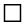 1. Ошибочно перечислены на счет фонда плательщиком или банком два и более раз на основании одного или нескольких платежных поручений;


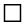 2. Излишне начислены (частичный возврат);


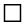 3. Ошибочно уплачены за лиц, освобожденных от уплаты отчислений и взносов в соответствии с пунктом 3 статьи 27, пунктом 7 статьи 28
Закона Республики Казахстан "Об обязательном социальном медицинском страховании", взносы за которых уплачиваются государством;


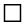 4. Неверно указан код назначения платежа;


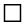 5. В списочной части платежного поручения допущены ошибки в периоде платежа;


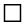 6. Неверно указаны реквизиты плательщика;


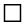 7. Ошибочно перечислены на счет фонда средства, не являющиеся отчислениями и (или) взносами и (или) пеней;


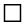 8. Перечислены физическим лицом, не зарегистрированным в качестве индивидуального предпринимателя, лица, занимающегося частной практикой,
а также крестьянского или фермерского хозяйства;


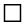 9. Лица, освобожденные от уплаты взносов и отчислений в соответствии с постановлением Правительства Республики Казахстан от 20 апреля 2020 года № 224
"О дальнейших мерах по реализации Указа Президента Республики Казахстан от 16 марта 2020 года № 287 "О дальнейших мерах по стабилизации экономики" по вопросам налогообложения".


      Возврат просим произвести (нужное отметить) по следующим реквизитам:
      ☐ на банковские реквизиты, указанные в платҰжном поручении (документ);
      ☐ при смене банковского реквизита необходимо заполнять следующие реквизиты:
      Наименование плательщика:__________________
      БИН (ИИН):___________________________________
      БИК плательщика:___________________________
      Банк плательщика:___________________________
      ИИК (IBAN) плательщика:____________________ (20-ти значный номер банковского счета)
      Приложение:
      1) заявление о согласии на возврат сумм от физического лица, в пользу которого произведены взносы (при необходимости);
      2) копия платежного документа либо документа, подтверждающего уплату отчислений и (или) взносов и (или) пени.
      Руководитель ________________________________ ____________ Фамилия, имя, отчество (при его наличии) (подпись)
      Главный бухгалтер (при наличии) _____________ ___________ Фамилия, имя, отчество (при его наличии) (подпись)
      Место печати (при наличии)
      Примечание: заявление заполняется на бланке и заверяется печатью (факсимильная подпись не допускается).                                      Заявление
      Я, ________________________________________________________________________                         (Ф.И.О. (при его наличии), дата рождения)ИИН _________________________Настоящим даю согласие на возврат излишне (ошибочно) уплаченных взносов наобязательное социальное медицинское страхование в мою пользу в сумме________________за период (ы) _______________ (год, месяц) _________________                   (подпись)                   (дата) Справка-подтверждение
      Руководитель _______________________________________/______________________                         (Фамилия, имя, отчество (при его наличии) /подпись)Главный бухгалтер____________________________________________/__________________                         (Фамилия, имя, отчество (при его наличии) /подпись)Место печати (при наличии)              Информация об отказе в возврате отчислений и (или) взносов и (или) пени
      от "___" _______20___года
      Гражданин (ка) ____________________________________________________________                               (фамилия, имя, отчество (при наличии)ИИН _______________Отказано в возврате по причине ______________________________Уведомление удостоверено ЭЦП ответственного лицаРуководитель _________________________
      Государственная корпорация "Правительство для граждан" уведомляет о возврате сумм ошибочно перечисленных отчислений и (или) взносов и (или) пени, поступивших из НАО "Фонд социального медицинского страхования", в соответствии с распоряжением от "__" ______ 20__ года № __ по следующим плательщикам:
      Руководитель__________________________________________________________________                         (Фамилия, имя, отчество (при его наличии)/подпись)
					© 2012. РГП на ПХВ «Институт законодательства и правовой информации Республики Казахстан» Министерства юстиции Республики Казахстан
				
      Министр здравоохраненияРеспублики Казахстан

Е. Биртанов
Приложение 1
к приказу Министра
здравоохранения
Республики Казахстан
от 30 июня 2017 года
№ 478 Приложение 1
к Правилам и срокам исчисления
(удержания) и перечисления
отчислений и (или) взносовФормаПриложение 2
к Правилам и срокам
исчисления (удержания) и
перечисления отчислений и
(или) взносовФормаПриложение 3
к Правилам и срокам
исчисления (удержания) и
перечисления отчислений и
(или) взносовФормаПриложение 4 к Правилам
и срокам исчисления
(удержания) и перечисления
отчислений и (или) взносов
на обязательное социальное
медицинское страхованиеФорма
Учреждение 226
Программа 002
Подпрограмма
Специфика 361
Вид выплат
Количество, человек
Размер взноса государства на обязательное социальное медицинское страхование, подлежащего уплате в фонд, в процентах
Среднемесячная заработная плата, предшествующая двум годам текущего финансового года, определяемая уполномоченным органом в области государственной статистики, тенге
Сумма, тенге
Учреждение 226
Программа 002
Подпрограмма
Специфика 361
Целевой взнос Фонду социального медицинского страхования в виде взносов государства на обязательное медицинское страхование за граждан Республики Казахстан, освобожденных от уплаты взносов в Фонд социального медицинского страхования определенных Законом Республики Казахстан "Об обязательном социальном медицинском страховании"
в том числе:
дети
лица, зарегистрированные в качестве безработных
неработающие беременные женщины
неработающее лицо (один из законных представителей ребенка), воспитывающее ребенка (детей) до достижения им (ими) возраста трех лет, за исключением лиц, предусмотренных подпунктом 5) настоящего пункта
лица, находящиеся в отпусках в связи с беременностью и родами, усыновлением (удочерением) новорожденного ребенка (детей), по уходу за ребенком (детьми) до достижения им (ими) возраста трех лет
неработающие лица, осуществляющие уход за ребенком с инвалидностью
неработающее лицо, осуществляющее уход за лицом с инвалидностью первой группы
получатели пенсионных выплат, в том числе ветераны Великой Отечественной войны
лица, отбывающие наказание по приговору суда в учреждениях уголовно-исполнительной (пенитенциарной) системы (за исключением учреждений минимальной безопасности)
лица, содержащиеся в следственных изоляторах, а также неработающие лица, к которым применена мера пресечения в виде домашнего ареста;
неработающие кандасы
многодетные матери, награжденные подвесками "Алтын алқа", "Күміс алқа" или получившие ранее звание "Мать-героиня", а также награжденные орденами "Материнская слава" I и II степени
лица с инвалидностью
лица, обучающиеся по очной форме обучения в организациях среднего, технического и профессионального, послесреднего, высшего образования, а также послевузовского образования
неработающие получатели государственной адресной социальной помощи
ИтогоПриложение 2
к приказу Министра здравоохранения
Республики Казахстан
от 30 июня 2017 года №478Приложение 1
к Правилам осуществления
возврата плательщикам излишне
(ошибочно) зачисленных сумм
отчислений, взносов и (или)
пени за несвоевременную
и (или) неполную уплату
отчислений и (или) взносовФормаПредседателю Правления
некоммерческого акционерного
общества "Фонд социального
медицинского страхования"
__________________________
(указать фамилию, имя,
отчество (при его наличии))
№ п/п
ИИН
Фамилия Имя Отчество (при его наличии)
Период
Уплаченная сумма
Сумма возврата
1
2
3
…
NПриложение 2
к Правилам осуществления
возврата плательщикам излишне
(ошибочно) зачисленных сумм
отчислений, взносов и (или) пени
за несвоевременную и (или) неполную
уплату отчислений и (или) взносовФормаПриложение 3
к Правилам осуществления
возврата плательщикам излишне
(ошибочно) зачисленных сумм
отчислений, взносов и (или) пени
за несвоевременную и (или) неполную
уплату отчислений и (или) взносовФорма
подтверждает,
подтверждает,
подтверждает,
подтверждает,
(наименование плательщика отчислений и (или) (взносов), и (или) пени)
(наименование плательщика отчислений и (или) (взносов), и (или) пени)
(наименование плательщика отчислений и (или) (взносов), и (или) пени)
(наименование плательщика отчислений и (или) (взносов), и (или) пени)
(наименование плательщика отчислений и (или) (взносов), и (или) пени)
(наименование плательщика отчислений и (или) (взносов), и (или) пени)
(наименование плательщика отчислений и (или) (взносов), и (или) пени)
(наименование плательщика отчислений и (или) (взносов), и (или) пени)
что при уплате отчислений и (или) взносов и (или) пени в НАО "Фонд социального медицинского страхования" были допущены ошибки в списках работников и физических лиц, за которых производились отчисления и (или) взносы в следующих платежных поручениях:
что при уплате отчислений и (или) взносов и (или) пени в НАО "Фонд социального медицинского страхования" были допущены ошибки в списках работников и физических лиц, за которых производились отчисления и (или) взносы в следующих платежных поручениях:
что при уплате отчислений и (или) взносов и (или) пени в НАО "Фонд социального медицинского страхования" были допущены ошибки в списках работников и физических лиц, за которых производились отчисления и (или) взносы в следующих платежных поручениях:
что при уплате отчислений и (или) взносов и (или) пени в НАО "Фонд социального медицинского страхования" были допущены ошибки в списках работников и физических лиц, за которых производились отчисления и (или) взносы в следующих платежных поручениях:
что при уплате отчислений и (или) взносов и (или) пени в НАО "Фонд социального медицинского страхования" были допущены ошибки в списках работников и физических лиц, за которых производились отчисления и (или) взносы в следующих платежных поручениях:
что при уплате отчислений и (или) взносов и (или) пени в НАО "Фонд социального медицинского страхования" были допущены ошибки в списках работников и физических лиц, за которых производились отчисления и (или) взносы в следующих платежных поручениях:
что при уплате отчислений и (или) взносов и (или) пени в НАО "Фонд социального медицинского страхования" были допущены ошибки в списках работников и физических лиц, за которых производились отчисления и (или) взносы в следующих платежных поручениях:
что при уплате отчислений и (или) взносов и (или) пени в НАО "Фонд социального медицинского страхования" были допущены ошибки в списках работников и физических лиц, за которых производились отчисления и (или) взносы в следующих платежных поручениях:
что при уплате отчислений и (или) взносов и (или) пени в НАО "Фонд социального медицинского страхования" были допущены ошибки в списках работников и физических лиц, за которых производились отчисления и (или) взносы в следующих платежных поручениях:
что при уплате отчислений и (или) взносов и (или) пени в НАО "Фонд социального медицинского страхования" были допущены ошибки в списках работников и физических лиц, за которых производились отчисления и (или) взносы в следующих платежных поручениях:
что при уплате отчислений и (или) взносов и (или) пени в НАО "Фонд социального медицинского страхования" были допущены ошибки в списках работников и физических лиц, за которых производились отчисления и (или) взносы в следующих платежных поручениях:
что при уплате отчислений и (или) взносов и (или) пени в НАО "Фонд социального медицинского страхования" были допущены ошибки в списках работников и физических лиц, за которых производились отчисления и (или) взносы в следующих платежных поручениях:
№ п/п
№ платежного поручения
Дата платежного поручения
Общая сумма платежного поручения
Референс
Индивидуальный идентификационный номер)
Фамилия, имя, отчество (при его наличии)
Дата рождения
Перечислено ошибочно (тенге)
Перечислено ошибочно (тенге)
Надлежало перечислить (тенге)
Надлежало перечислить (тенге)
Период
Сумма (тенге)
Период
Сумма (тенге)Приложение 4
к Правилам осуществления
возврата плательщикам излишне
(ошибочно) зачисленных сумм
отчислений, взносов и (или) пени
за несвоевременную и (или) неполную
уплату отчислений и (или) взносовФормаПриложение 5
к Правилам осуществления
возврата плательщикам излишне
(ошибочно) зачисленных сумм
отчислений, взносов и (или) пени
за несвоевременную и (или) неполную
уплату отчислений и (или) взносовФормаПредседателю Правления
НАО "Фонд социального
медицинского страхования"
__________________________
(указать фамилию, имя, отчество
(при его наличии)
№ п/п
Наименование плательщика
Сумма (тенге)
Номер и дата платежного поручения НАО "Фонд социального медицинского страхования"
Основание
Всего:
Всего: